Transforme selon le modèle.un abricot     un abricotier		      une cerise  une banane  			  	      une fraise une poire  					     une prune 2- Complète avec les syllabes proposées.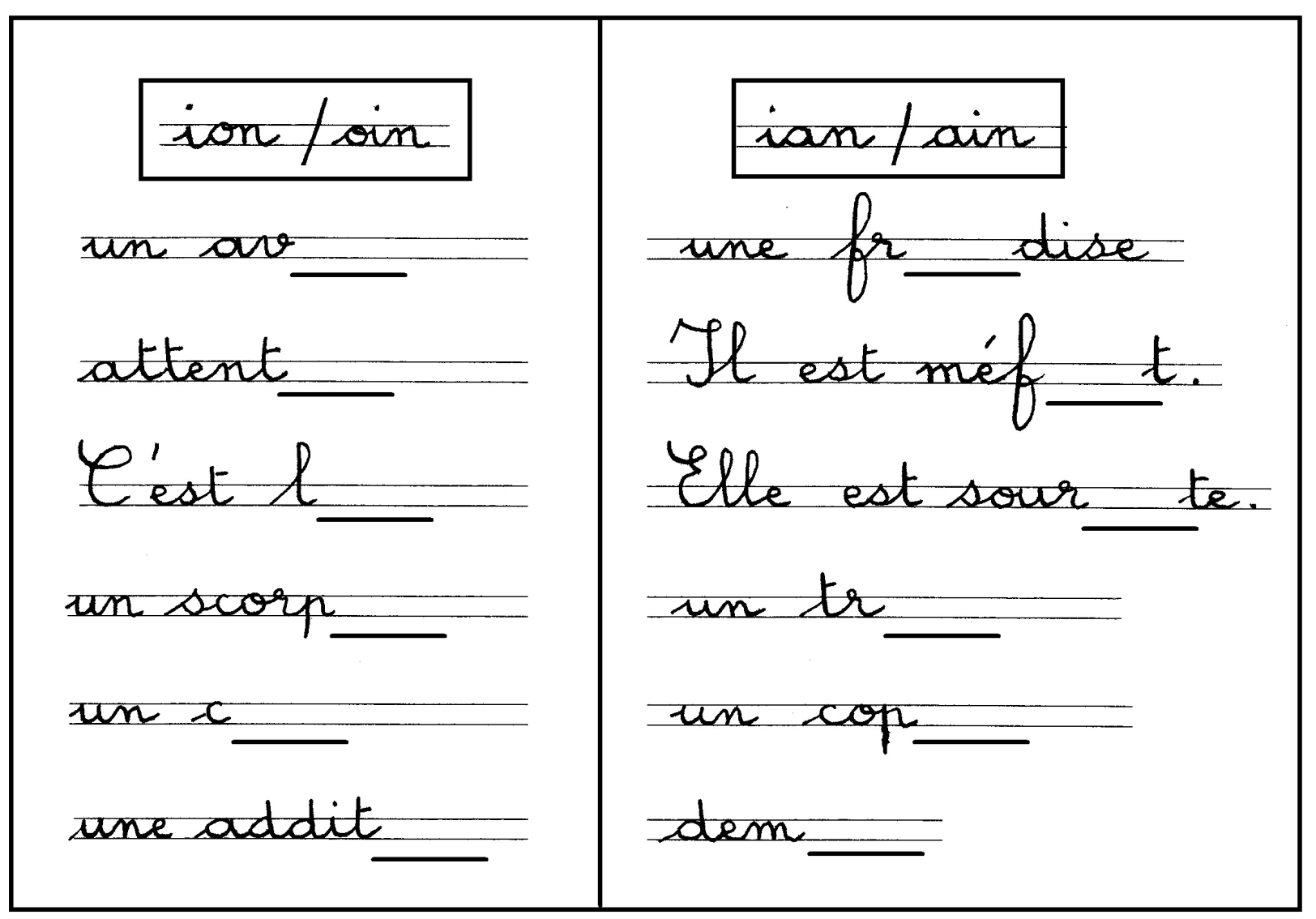 3- Dessine.payer           un escalier           un magicien            les voyelles